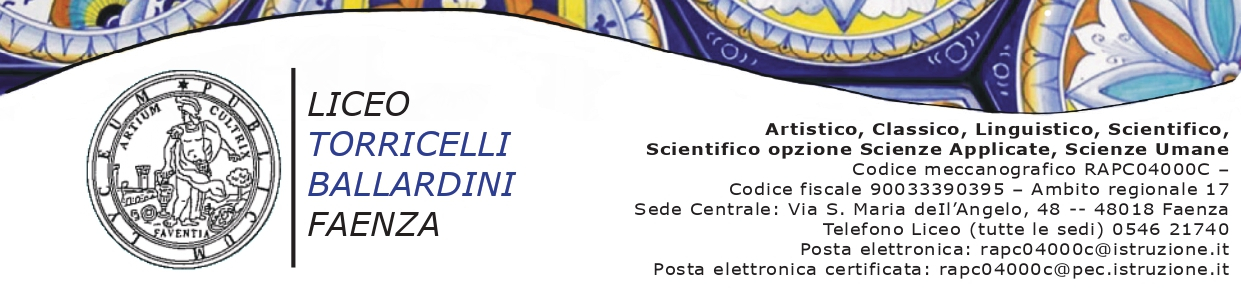 Relazione finale/progetto ______________________________________________ __Referente Prof.___________________________________________________________Descrizione dell’attività svolta _____________________________________________________________________________________________________________________________________________________________________________________________Tempi e modi dello svolgimento, studenti partecipanti ____________________________________________________________________________________________________________________________________________________________________________________________________________________________________________________Gradimento degli studenti _____________________________________________	_______________________________________________________________________________________________________________________________________________________________________________________________________________________Raggiungimento degli obiettivi _______________________________________________________________________________________________________________________________________________________________________________________________________________________________________________________________________Opportunità di ripetere l’esperienza __________________________________________________________________________________________________________________________________________________________________________________________________________________________________________________________________Incidenza sul livello complessivo di preparazione degli studenti _____________________________________________________________________________________________________________________________________________________________________________________________________________________________________________Altre osservazioni ________________________________________________________.________________________________________________________________________________________________________________________________________________________________________________________________________________________________________________________________________________________________Faenza, _________________				Firma